T.C. SAKARYA UYGULAMALI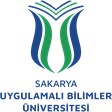 BİLİMLERÜNİVERSİTESİ TURİZM FAKÜLTESİİŞ SÜREÇLERİ7) YENİ KAYIT-ÖSYS SÜRECİ İŞLEMLERİÖĞRENCİ YENİ KAYIT İŞLEMİNİ BAŞLAT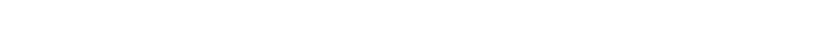 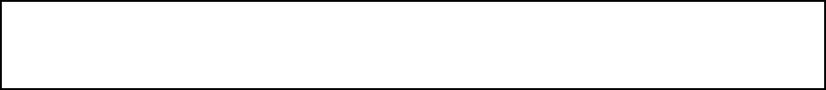 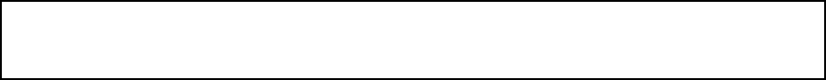 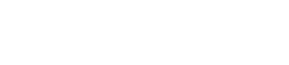 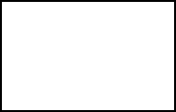 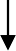 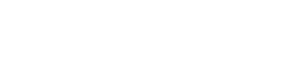 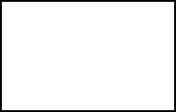 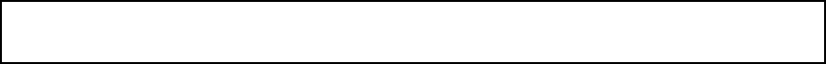 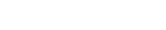 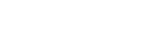 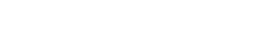 OSYS Sınav Sonuçlarına Göre Yerleştirilen Öğrencilere Öğrenci İşleri Daire Başkanlığınca Kayıt Duyurusu YapılırSınav Sonuçlarına Göre Yerleşen Öğrencilerin Bilgileri Öğrenci İşleri Daire Başkanlığınca OSYM’den ÖBS’ne AktarılırÖğrencilerin Kayıt Yapabilmeleri İçin Kayıt Günleri Duyurulur.Öğrenci Kayıt Haftası İçinde Herhangi Bir Gün Kayıt Bürosuna Gelir.Aday Bizzat Kendisi Mi Başvurdu Mu?HAYIRKayıt Yapılmaz.EVETÖğrencinin Ön Kayıt Formunu WEB’ten Doldurması Sağlanır.Öğrenci Ön Kayıt Formunu ve Kayıt İçin İstenen Diğer Belgeleri Kayıt Bürosundaki Görevliye Teslim Eder.Evraklar Tam Mı?HAYIRKayıt YapılmazEVETGörevli Personel Tarafından Öğrencinin Kaydı Yapılır.Öğrenciye Öğrenci Kimlik Belgesi ve Öğrenci BelgesiVerilir.İŞLEM SONUSÜREÇ ADIYeni Kayıt-ÖSYS SüreciYeni Kayıt-ÖSYS SüreciYeni Kayıt-ÖSYS SüreciSÜREÇ NO7TARİH01.01.2024SÜRECİN SORUMLUSUFakülte Sekreteri, Fakülte Dekanı, Öğrenci İşleri ÇalışanlarıFakülte Sekreteri, Fakülte Dekanı, Öğrenci İşleri ÇalışanlarıFakülte Sekreteri, Fakülte Dekanı, Öğrenci İşleri ÇalışanlarıSÜREÇ ORGANİZASYON İLİŞKİSİFakülte Dekanlığı, Fakülte Sekreterliği, Öğrenci İşleri, Öğrenci,Öğrenci İşleri Daire BaşkanlığıFakülte Dekanlığı, Fakülte Sekreterliği, Öğrenci İşleri, Öğrenci,Öğrenci İşleri Daire BaşkanlığıFakülte Dekanlığı, Fakülte Sekreterliği, Öğrenci İşleri, Öğrenci,Öğrenci İşleri Daire BaşkanlığıÜST SÜRECİÖğrenci İşleri SüreciÖğrenci İşleri SüreciÖğrenci İşleri SüreciSÜRECİN AMACIOSYM Sınavı Sonuçlarına Göre Yerleştirilen ÖğrencilerinKayıtlarının YapılmasıOSYM Sınavı Sonuçlarına Göre Yerleştirilen ÖğrencilerinKayıtlarının YapılmasıOSYM Sınavı Sonuçlarına Göre Yerleştirilen ÖğrencilerinKayıtlarının YapılmasıSÜRECİN SINIRLARISınav Sonuçlarına Göre Yerleştirilen Öğrencilerin KayıtDuyurusunun Yapılması İle Başlar, Öğrencinin Kaydının Yapılması İle Son BulurSınav Sonuçlarına Göre Yerleştirilen Öğrencilerin KayıtDuyurusunun Yapılması İle Başlar, Öğrencinin Kaydının Yapılması İle Son BulurSınav Sonuçlarına Göre Yerleştirilen Öğrencilerin KayıtDuyurusunun Yapılması İle Başlar, Öğrencinin Kaydının Yapılması İle Son BulurSÜREÇ ADIMLARIOSYM Sınav Sonuçlarına Göre Yerleştirilen Öğrencilere Kayıt Duyurusu Yapılır.Öğrenci İşleri Daire Başkanlığınca Yerleştirilen Öğrencilerin Bilgileri OSYM Sisteminden Üniversitemiz Öğrenci Bilgi Sistemine Aktarılır.Öğrencilerin Kayıt İçin Hangi Gün Gelecekleri (Kayıt Günleri)Duyurulur.Belirtilen Günde Aday Bizzat Kendisi Kayıt Bürosuna Gelir.Öğrencilerin Ön Kayıt Formlarını İnternet Üzerinden Doldurulması Sağlanır.Öğrenci, Ön Kayıt Formunu ve kayıt İçin İstenen Diğer Belgeleri Kayıt Bürosunda Görevliye Teslim Eder.Öğrencinin Kaydı Yapılır. Öğrenciye Kimliği ve Öğrenci Belgesi Verilir.OSYM Sınav Sonuçlarına Göre Yerleştirilen Öğrencilere Kayıt Duyurusu Yapılır.Öğrenci İşleri Daire Başkanlığınca Yerleştirilen Öğrencilerin Bilgileri OSYM Sisteminden Üniversitemiz Öğrenci Bilgi Sistemine Aktarılır.Öğrencilerin Kayıt İçin Hangi Gün Gelecekleri (Kayıt Günleri)Duyurulur.Belirtilen Günde Aday Bizzat Kendisi Kayıt Bürosuna Gelir.Öğrencilerin Ön Kayıt Formlarını İnternet Üzerinden Doldurulması Sağlanır.Öğrenci, Ön Kayıt Formunu ve kayıt İçin İstenen Diğer Belgeleri Kayıt Bürosunda Görevliye Teslim Eder.Öğrencinin Kaydı Yapılır. Öğrenciye Kimliği ve Öğrenci Belgesi Verilir.OSYM Sınav Sonuçlarına Göre Yerleştirilen Öğrencilere Kayıt Duyurusu Yapılır.Öğrenci İşleri Daire Başkanlığınca Yerleştirilen Öğrencilerin Bilgileri OSYM Sisteminden Üniversitemiz Öğrenci Bilgi Sistemine Aktarılır.Öğrencilerin Kayıt İçin Hangi Gün Gelecekleri (Kayıt Günleri)Duyurulur.Belirtilen Günde Aday Bizzat Kendisi Kayıt Bürosuna Gelir.Öğrencilerin Ön Kayıt Formlarını İnternet Üzerinden Doldurulması Sağlanır.Öğrenci, Ön Kayıt Formunu ve kayıt İçin İstenen Diğer Belgeleri Kayıt Bürosunda Görevliye Teslim Eder.Öğrencinin Kaydı Yapılır. Öğrenciye Kimliği ve Öğrenci Belgesi Verilir.SÜREÇ PERFORMANS GÖSTERGELERİ  Performans Göstergesi  Performans Göstergesi  Performans GöstergesiSÜREÇ PERFORMANS GÖSTERGELERİ  Kayıt Olan Öğrenci Sayısı  Başarılı Bir Şekilde Tamamlanan Kayıt Süreci  Kayıt Olan Öğrenci Sayısı  Başarılı Bir Şekilde Tamamlanan Kayıt Süreci  Kayıt Olan Öğrenci Sayısı  Başarılı Bir Şekilde Tamamlanan Kayıt Süreci